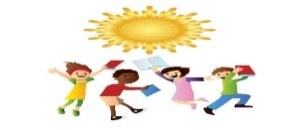 FORMULAIRE DE CONSENTEMENTPARTAGE D’INFORMATION AVEC L’ÉCOLEJe soussigne(e) ____________________________________________________ (parent/tuteur, tutrice)demeurant au________________________________________________________________________autorise les éducatrices de la garderie Du Soleil Levant a recueillir et partager des informations (écrites et verbales) auprès de et avec l’école que mon (mes) enfant(s) fréquente(nt), afin de permettre une bonne intégration et un développement optimal. Les informations partagées peuvent inclure, sans être pour autant limitées a, des sujets comme absences, les maladies, le transport et le comportement. Les procédures d’échanges d’information sont expliquées aux parents et font preuve de suivis constants. Nom de l’école : _______________________________________________________________Nom(s)et prénom(s) de l’enfant (des enfants) :_______________________________________________________________________       Age : _______________________________________________________________       Age : _______________________________________________________________       Age : _______________________________Signature d’un parent ou tuteur légal : _____________________________________Date : _______________________________________________________________Garderie Du Soleil Levant (North York)116 Cornelius Parkway, M6L 2K5Garderie Du Soleil Levant (Kleinburg)10110, avenue, Islington CP279, L0J 1C0